Assignment 12 (2020-2021)Class – Prep 				Sub. – MathsQ.1.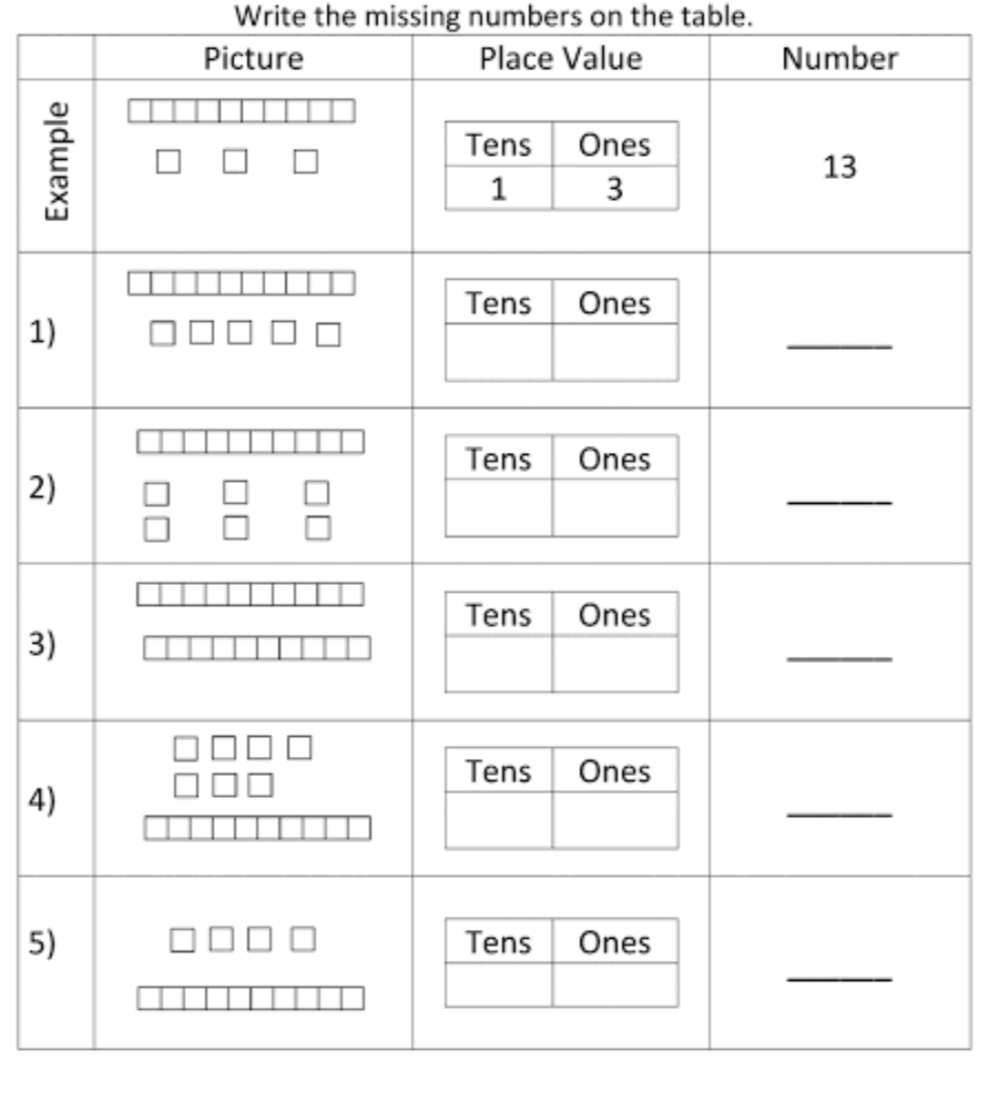 Q.2.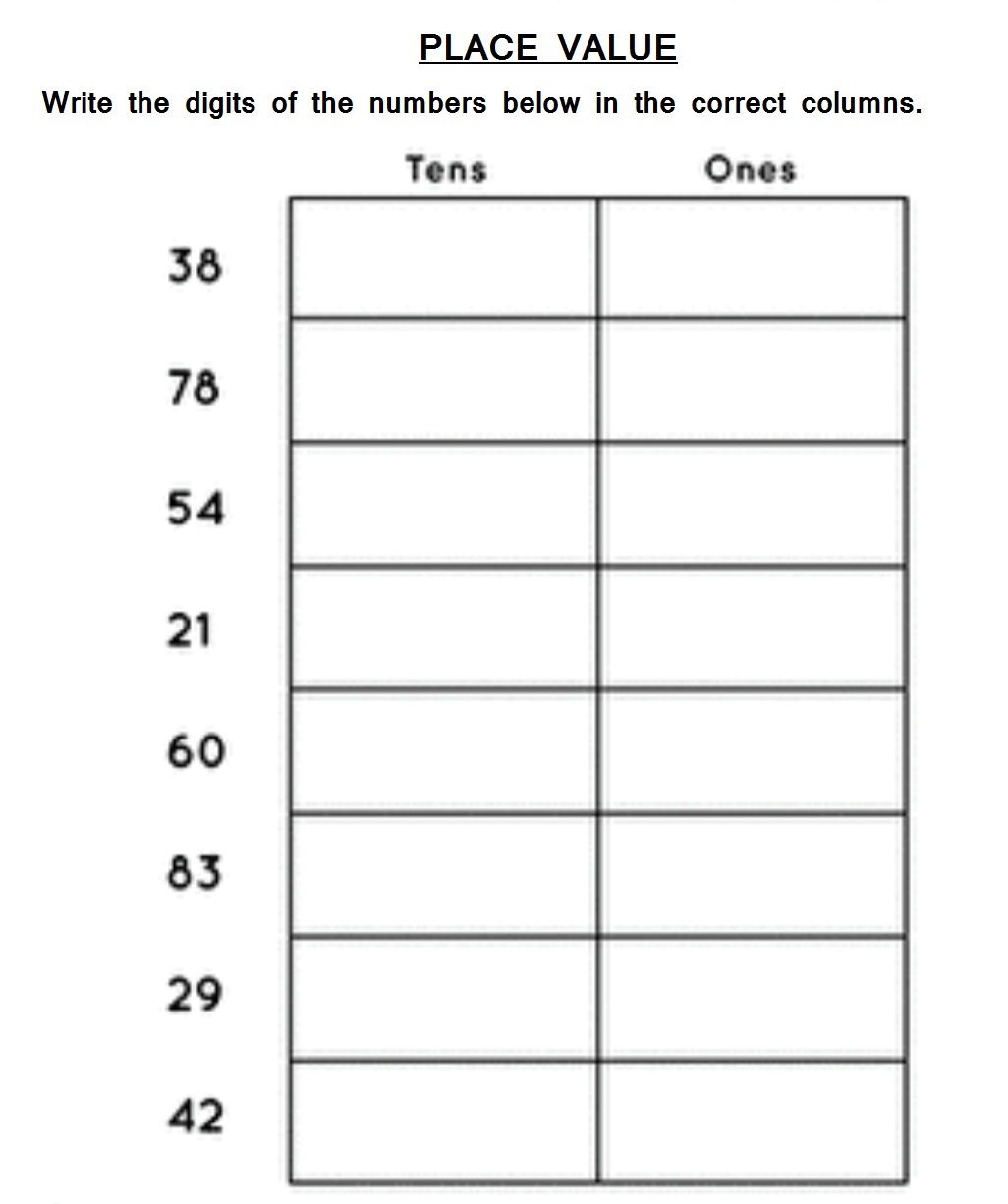 Q.3. 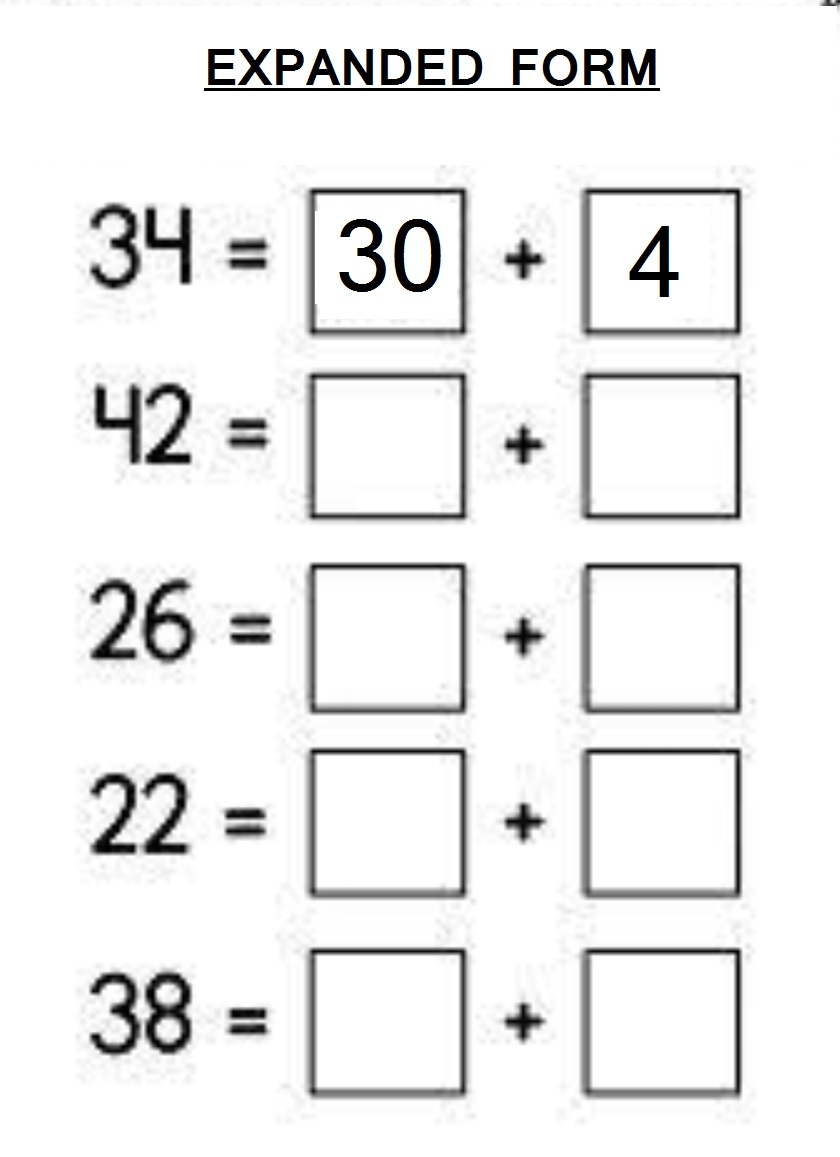 Q.4.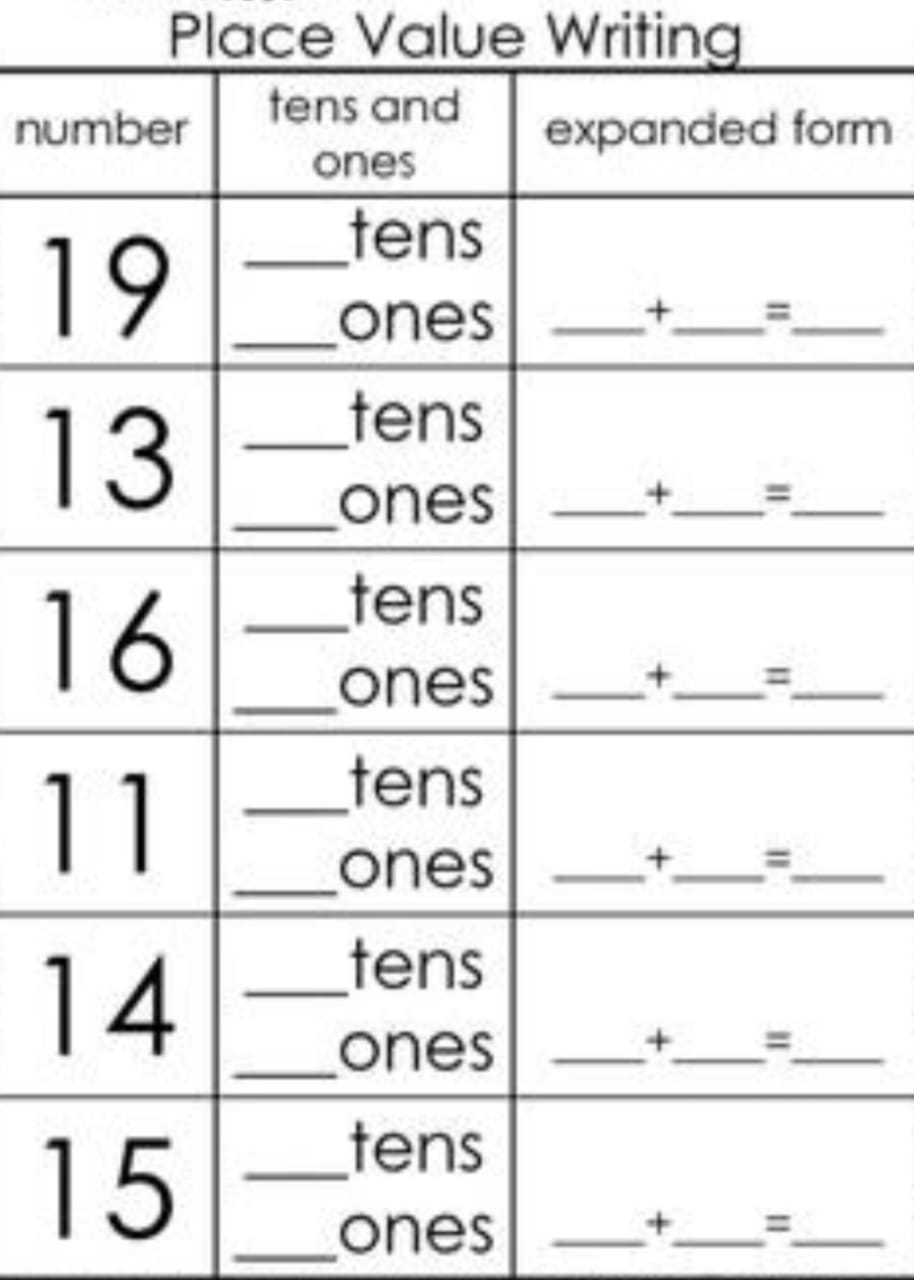 Q.5.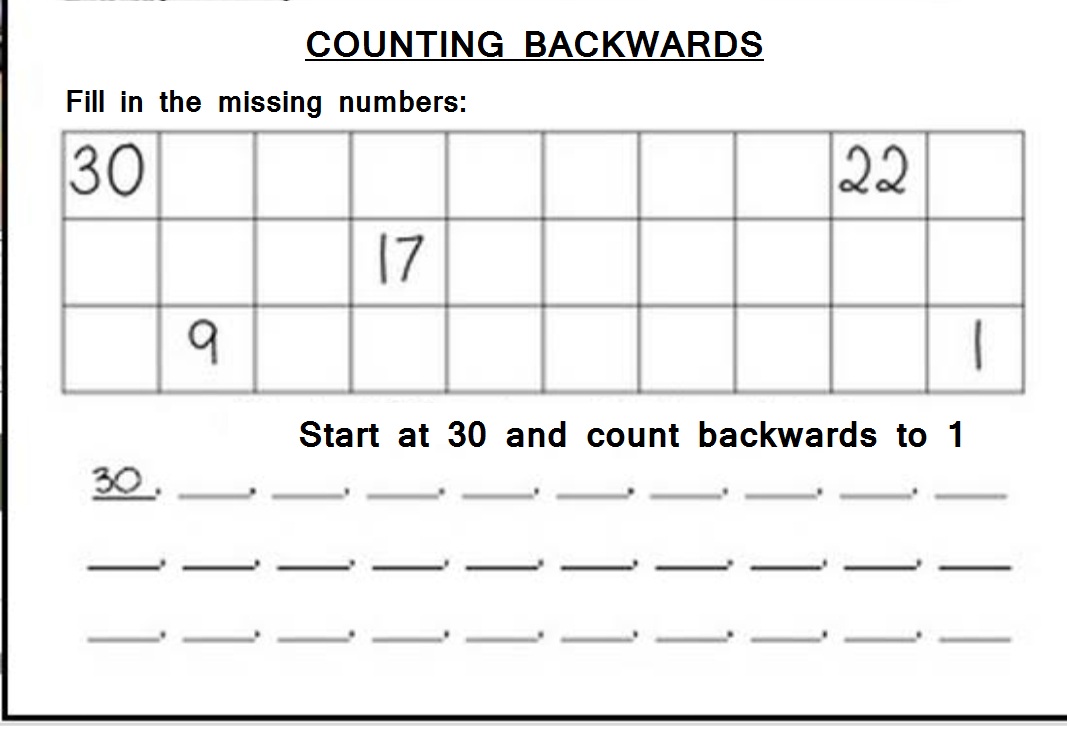 Q.6.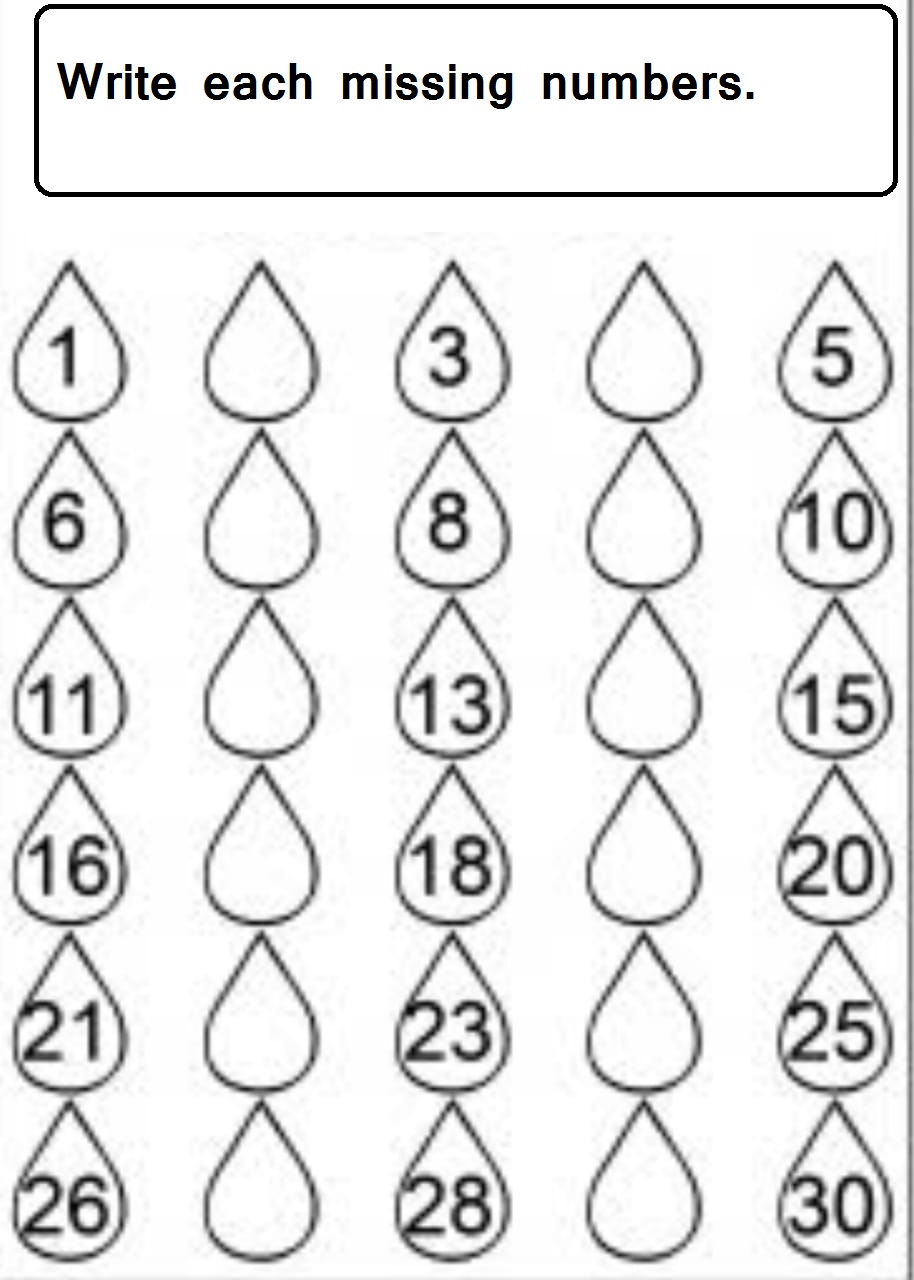 					Answer Key1.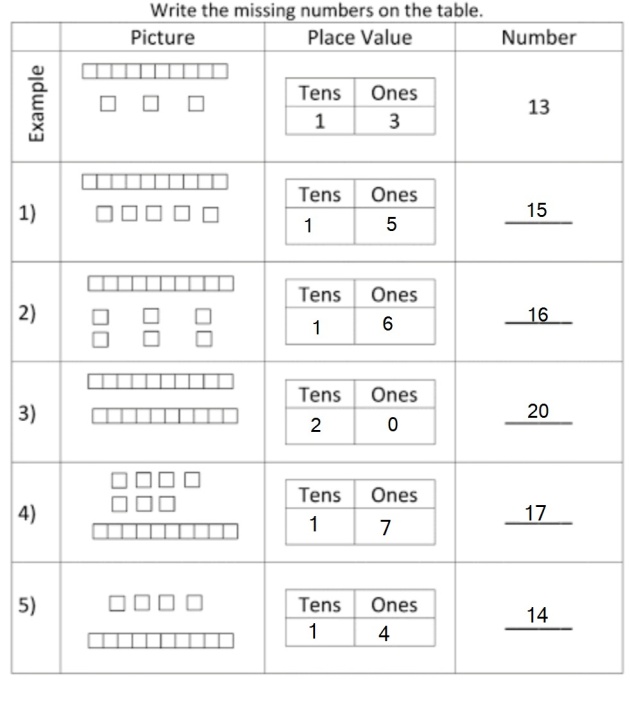 2.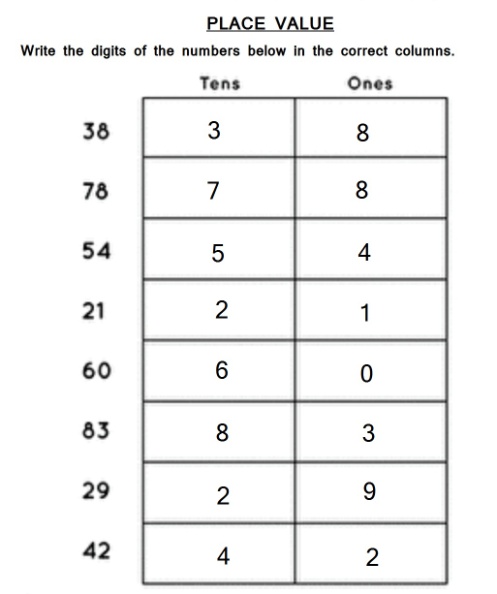 3.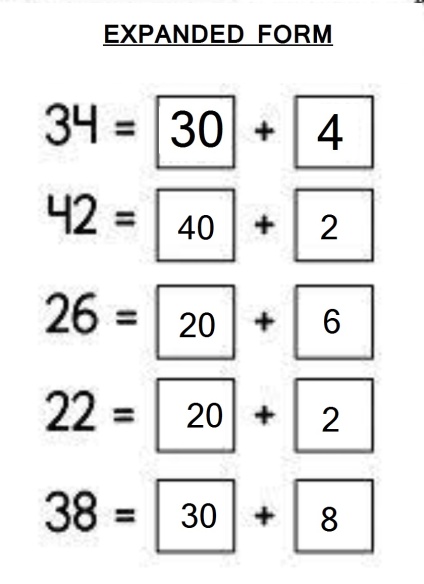 4.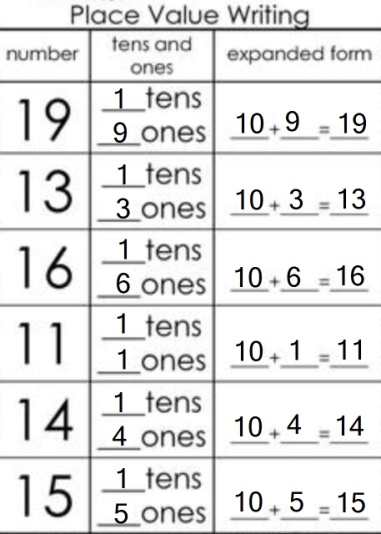 5. 30, 29, 28, 27, 26, 25, 24, 23, 22,21,20,19,18,17,16,15,14,13,12,11,10, 9,8,7,6,5,4,3,2,1.6. 2,4,7,9,12,14,17,19,22,24,27,29.